GIRA Y COLOREA LA FRACCIÓNEste es un juego para dos personas. Hay que situar el lápiz y el clip en el punto medio de la ruleta y hacer girar, con un golpe de dedo el clip entorno al lápiz. Una vez que se detenga el clip, debes colorear la fracción en cualquiera de las figuras que contenga ese denominador.Gana el primero que complete una fila o una columna sin ningun fallo. ¡SUERTE ! 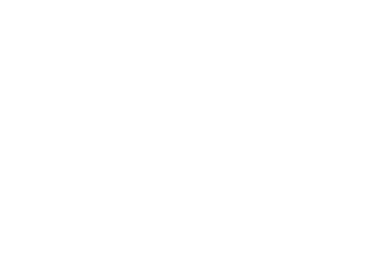 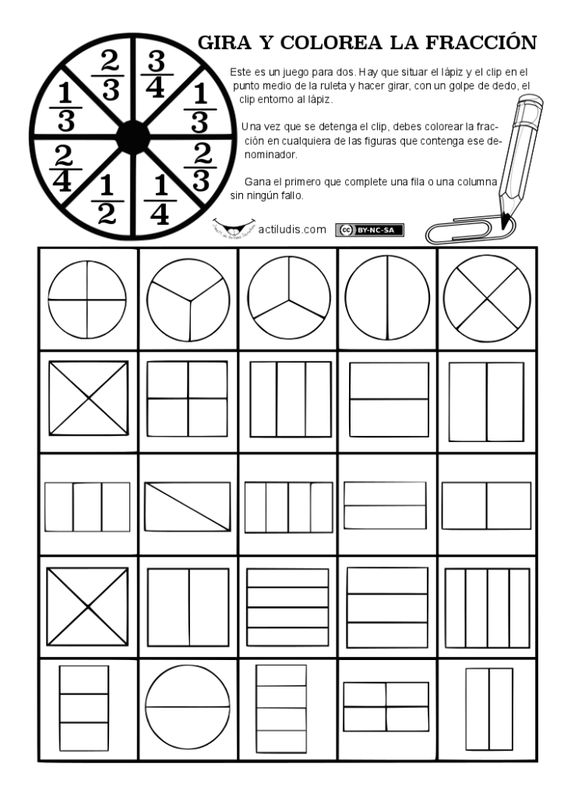 